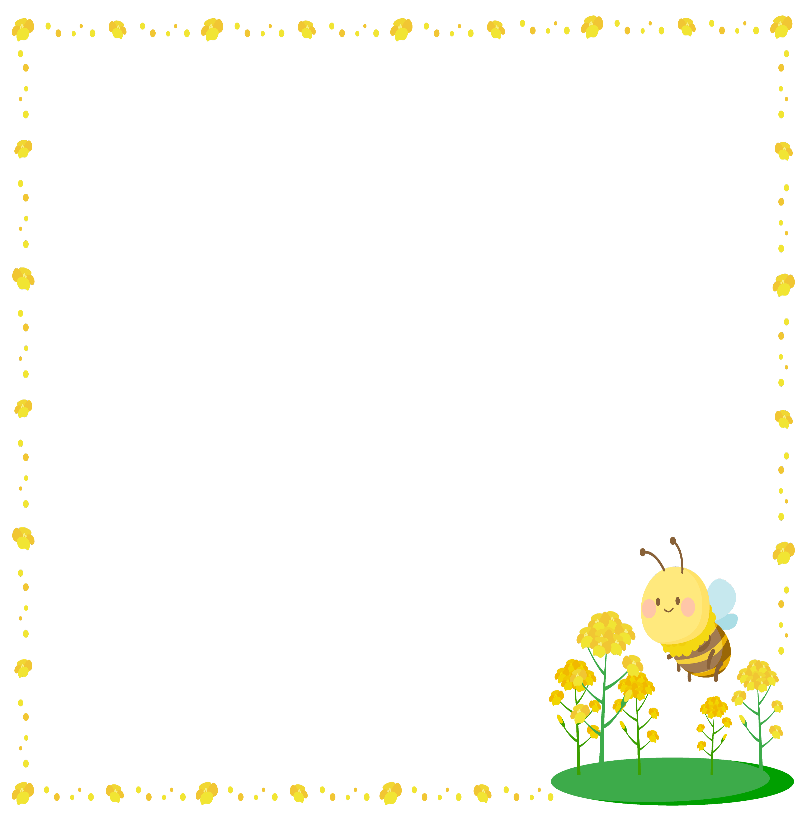 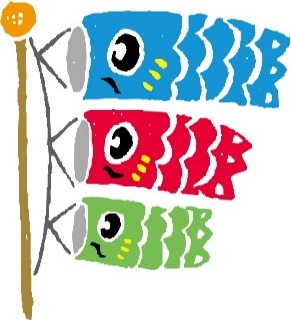 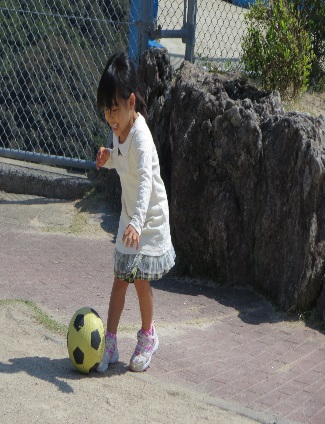 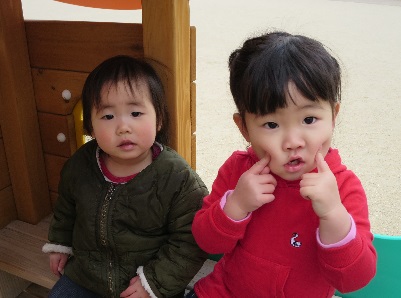 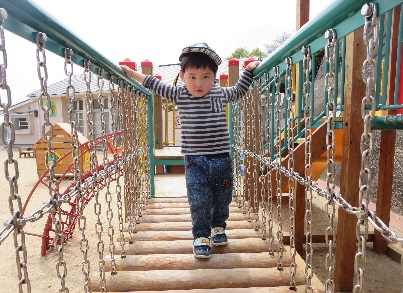 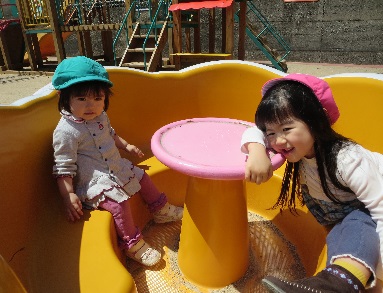 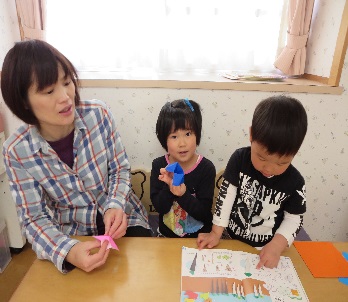 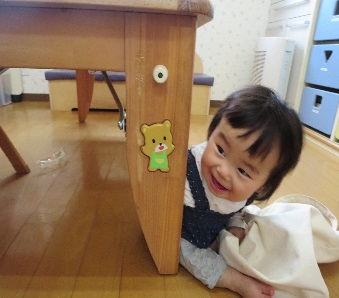 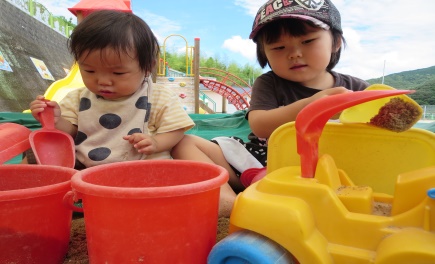 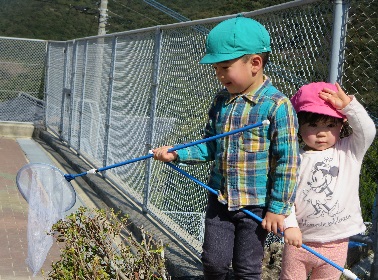 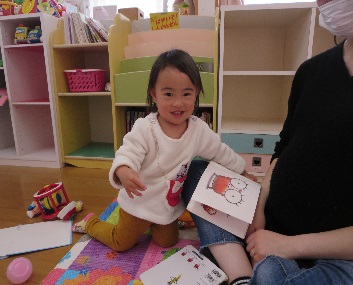 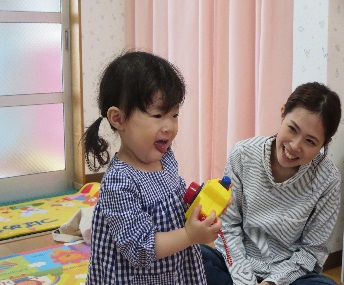 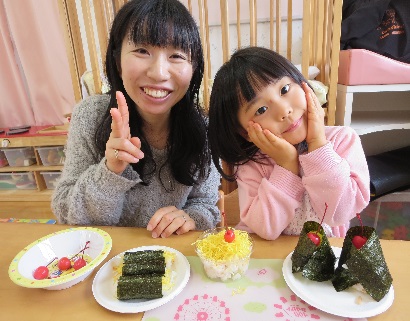 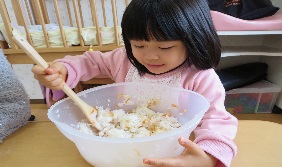 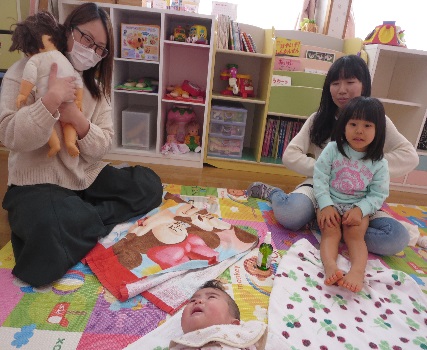 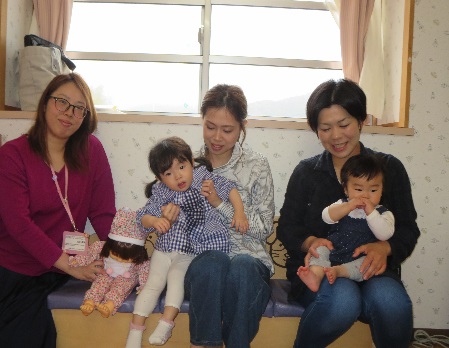 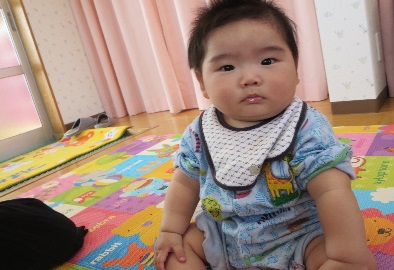 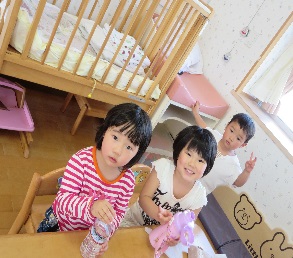 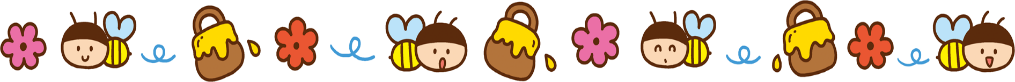 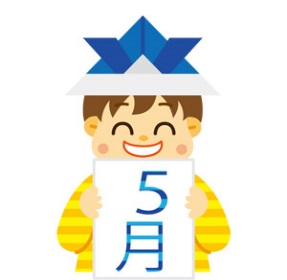 日月火水木金土土１こいのぼり作り２子どもの日の集い(11時開始)３４５５６７８母の日のプレゼント作り９避難訓練１０１１１２１２１３１４１５１６・ベビーマッサージ（１１時開始）・クッキング１７１８１９１９２０２１２２・ふれあい遊び・身体測定（育児相談）２３聖母平和祈願祭（１０時開始）２４２５２６２６２７２８２９３０３１